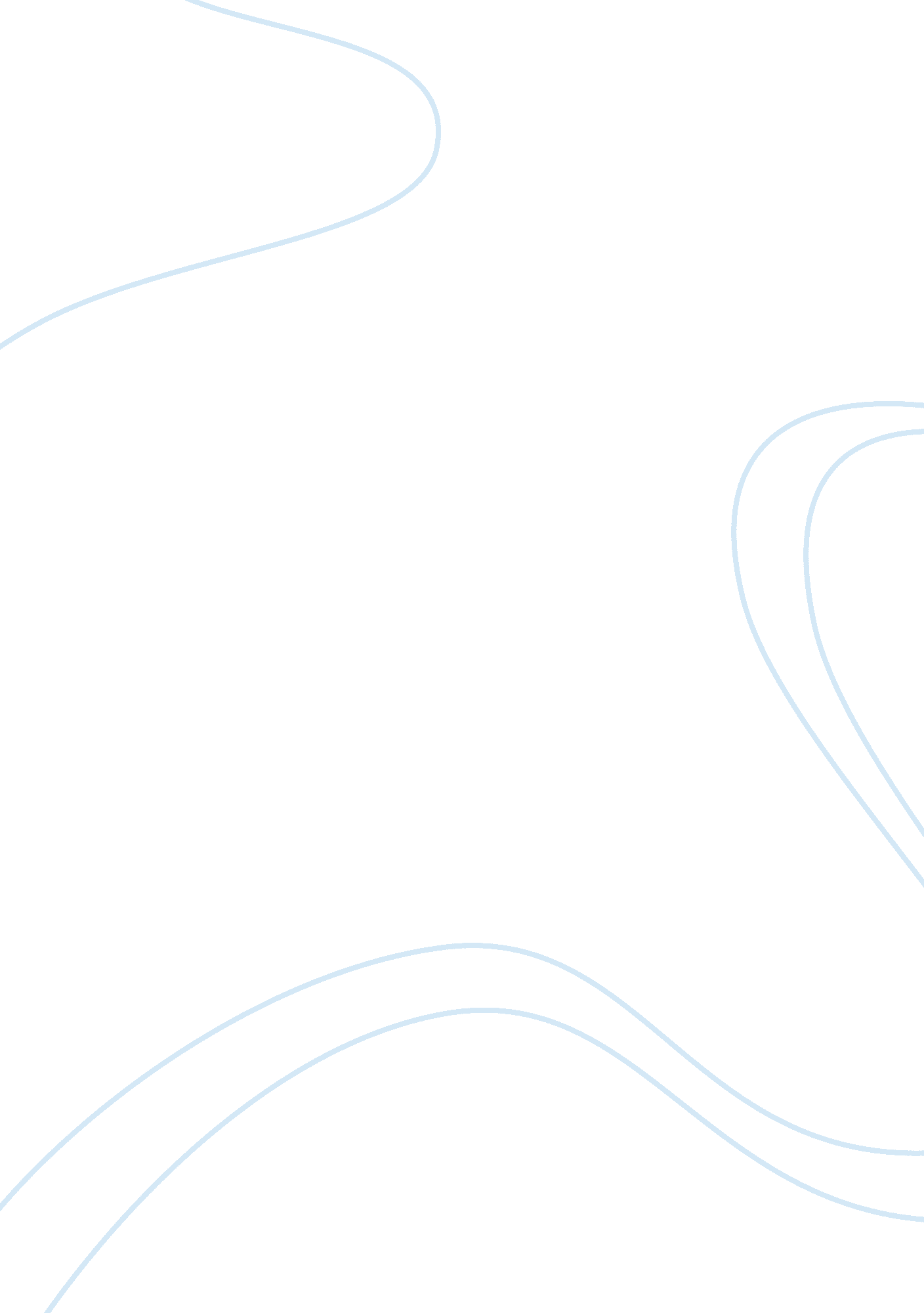 Characteristics and utilization of skip binsEnvironment, Ecology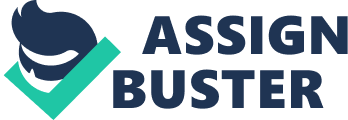 The skip is a vast open best waste compartment for stacking on an extraordinary sort of truck. Rather than being purged into a waste vehicle at the site like a wheel hub is a skip which is not present or unfilled and after that twisted into a landfill or exchange station. Open spaces, for example, in parks or different public places have bins to make people aware not to throw garbage on roads etc. Such chambers in open air conditions or other crowded public zones are generally mounted on the ground or divider to balance robbery and diminish vandalism and to enhance their appearance is at times purposely masterful or sweet. In thick urban regions rubbish is put away underground under the vessel. Some junk cans have plastic sacks to help contain fluids. Skip is reasonable for an extensive variety of utilization. They are an ideal method to expel cumbersome non-compacted garbage from your home or business. Skips are regularly utilized in development and destruction of construction garbage yet they are likewise an extraordinary method to expel trash from your office home and garden cleaning. They are an expansive metal open compartment that is generally found in development and remodel locales. They are loaded up with waste material and rubbish and after that gathered at a settled time and additionally date. At the point when skip is full it will be gotten and supplanted with an unfilled one when required. The entire holder is then taken at a waste point and from that point the partition is done to reuse a portion of the satisfactory materials and arrange enough by the others. There are diverse sizes of the skip bins that are utilized for different waste administration projects. If you are going to enlist the skip bin you ought to see how these diverse sizes vary and what they are best utilized for. More often than not there are three sizes of the skip bin smaller than usual medium walk in and jumbo sized industrial level, lets take a gander at their disparities and the best utilize situation. Mini skips – smaller than normal skips are the little kip boats that can more often be rented and are by and large ordered from 2 to 3 cubic yards. they are perfect for little tasks, for example, home cleaning garden cleaning and so forth they are all the more regularly reasonable for week after week waste collection from family units or local locations. you can utilize smaller than expected skips for grass moves weeds furniture things and so on. Medium skips – medium skips they are substantially bigger with sizes from 4 to 6 cubic meters. They can convey two fold weight limit of nominal smaller than usual skips and are intended to hold a gigantic measure of industrial and business waste. Metal residues chips PC squander woodland wood cultivate squander plastics and so forth are some normal waste materials discharged in medium-sized jumps modern review – with sizes of 10 15 20 25 and 30 cubic meters they are more powerful for extensive undertakings that demolitions and furthermore for the movement of crude materials. They are typically connected under home and office licenses to deal with numerous sorts of waste, for example, wood timberland home furniture cultivate squander material. Therefore skip chambers are essential when you will have an outline cleaning or redesign project that they can spare time and exertion while guaranteeing that waste administration is appropriately thought about. 